         SCHOOL Referral for Spectrum Healthcare Integrated ServicesCottonwood Main Location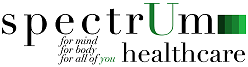 8E Cottonwood St. Cottonwood, AZ 86326  877-634-7333Fax: 866-984-3891REFERRAL INFORMATIONREFERRAL INFORMATIONREFERRAL INFORMATIONREFERRAL INFORMATIONREFERRAL INFORMATIONREFERRAL INFORMATIONDate of ReferralDate of ReferralDate of ReferralName of School and DistrictName of School and DistrictName of School and DistrictSchool Personnel Making ReferralSchool Personnel Making ReferralSchool Personnel Making ReferralRelationship to ClientRelationship to ClientRelationship to ClientContact PhoneContact PhoneContact PhoneContact EmailContact EmailContact EmailSTUDENT/CLIENT INFORMATIONSTUDENT/CLIENT INFORMATIONSTUDENT/CLIENT INFORMATIONSTUDENT/CLIENT INFORMATIONSTUDENT/CLIENT INFORMATIONSTUDENT/CLIENT INFORMATIONStudent Legal Name/Preferred Name if applicableStudent Legal Name/Preferred Name if applicable Student Phone Number Student Phone NumberDate of Birth  Student Phone Number Student Phone NumberAssigned Birth Gender and/or preferred gender pronoun if applicableStudent E-mailStudent E-mailAssigned Birth Gender and/or preferred gender pronoun if applicablePrimary LanguageSecondary LanguagePrimary LanguageSecondary LanguageA. Parent/Guardian NameA. Parent/Guardian NameA. Phone Number/emailA. Phone Number/emailB. Parent/Guardian NameB. Parent/Guardian NameB. Phone Number/emailB. Phone Number/emailAddress of Student ResidencyAddress of Student ResidencyREASON FOR BEHAVIORAL HEALTH SERVICES REFERRALREASON FOR BEHAVIORAL HEALTH SERVICES REFERRALREASON FOR BEHAVIORAL HEALTH SERVICES REFERRALREASON FOR BEHAVIORAL HEALTH SERVICES REFERRALREASON FOR BEHAVIORAL HEALTH SERVICES REFERRALREASON FOR BEHAVIORAL HEALTH SERVICES REFERRALBriefly describe any challenges or difficulties the student has been experiencing over the last 3 months:  What interventions have been tried in the last 3 months? Briefly describe any challenges or difficulties the student has been experiencing over the last 3 months:  What interventions have been tried in the last 3 months? Briefly describe any challenges or difficulties the student has been experiencing over the last 3 months:  What interventions have been tried in the last 3 months? Briefly describe any challenges or difficulties the student has been experiencing over the last 3 months:  What interventions have been tried in the last 3 months? Briefly describe any challenges or difficulties the student has been experiencing over the last 3 months:  What interventions have been tried in the last 3 months? Briefly describe any challenges or difficulties the student has been experiencing over the last 3 months:  What interventions have been tried in the last 3 months? EMAIL COMPLETED FORM TO referrals@spectrumhg.orgEMAIL COMPLETED FORM TO referrals@spectrumhg.orgEMAIL COMPLETED FORM TO referrals@spectrumhg.orgEMAIL COMPLETED FORM TO referrals@spectrumhg.orgEMAIL COMPLETED FORM TO referrals@spectrumhg.orgEMAIL COMPLETED FORM TO referrals@spectrumhg.orgINTERNAL SHG USE ONLYINTERNAL SHG USE ONLYINTERNAL SHG USE ONLYINTERNAL SHG USE ONLYINTERNAL SHG USE ONLYINTERNAL SHG USE ONLYDate ReceivedOutreach1st	2nd	3rd1st	2nd	3rd1st	2nd	3rd1st	2nd	3rd1st	2nd	3rdIntake Date